   Dads take your child to school day 9-28-18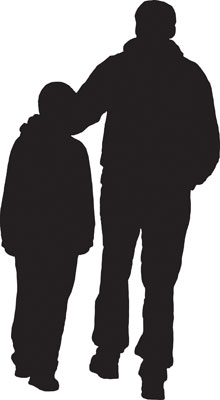 Join us atHeritage Middle SchoolFriday, September 28th 7:30-8:30amPlease RSVP to your child’s               homeroom teacher by Monday,  September 24th, 2018.*Due to parking restraints, we encourage you and your child to arrive separately to this event.  Buses will leave campus by 7:15 AM and then we will have parents park in the bus circle and enter for this special event. We look forward to seeing you!MORE THAN JUST A DAYWe know that our children need positive role models to help them successfully navigate through each day. When fathers play these active roles alongside mothers, children tend to be more confident, earn better grades and exhibit healthier behavior. Dads Take Your Child to School Day is a statewide initiative designed to spotlight the importance of parental involvement in a child’s education.We would like to invite all of our families to our “Dads Take Your Child To School” breakfast on September 28, 2017 from 7:30-8:30am*.We encourage all fathers and father figures to take their children to school and stay for breakfast and interactive games/activities with your child. Although the event is centered on fathers, all father figures- including stepfathers, grandfathers, uncles, and cousins, and mothers are welcome. I, __________________________ will attend. My child’s name________________________ Homeroom teacher(s) :   _______________________________________